Instruktion Suomisport bli medlem (du eller ditt minderåriga barn) i föreningen eller anmäla dig eller ditt minderåriga barn till en aktivitetInstruktionen innehåller instruktioner om hur du ansluter dig och ditt barn till Suomisport. Hur du ansöker om medlemskap i HIK och hur du betalar i appen. Välj tillvägagångssätt beroende på om du redan har ett SportId eller inte.Om du inte har ett sportIdLadda ner appen ”Suomisport” på din telefon eller läsplattaÖppna appenFyll i ditt mobilnummerKlicka på skicka inloggningskod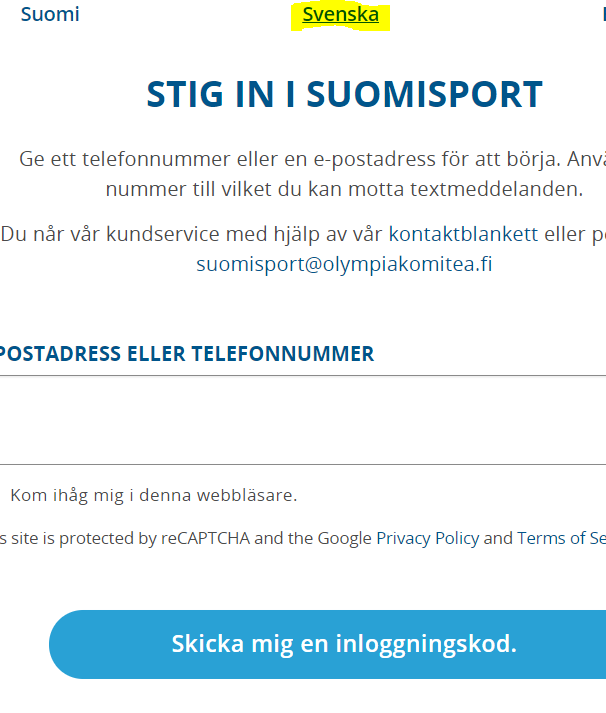 Du får en sms kod till din telefon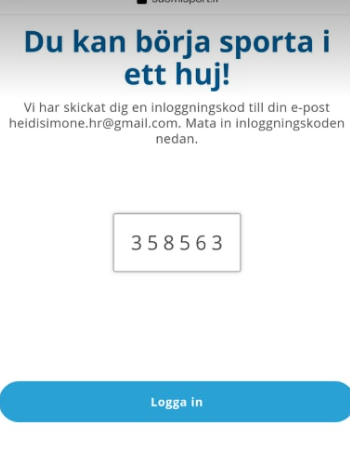 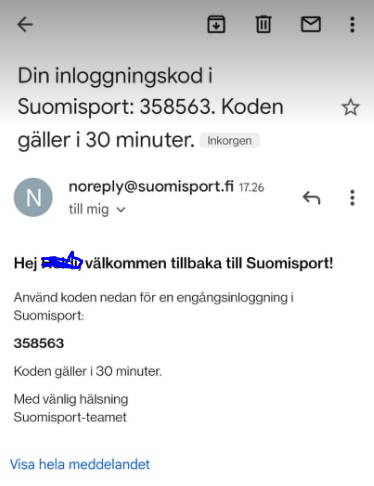 Fyll i koden och klicka på Logga in                               Fyll i formuläret - sparaNu har du ett sportId, numret syns när du loggar in i appen.Nu kan du följa stegen i instruktionen ”Om du redan har ett sportid”Om du redan har ett sportidDu kan lägga till dina barn till ditt konto så du kan hantera barnets/barnens anmälningar i appenKlicka på Lägg till underhållsberättigad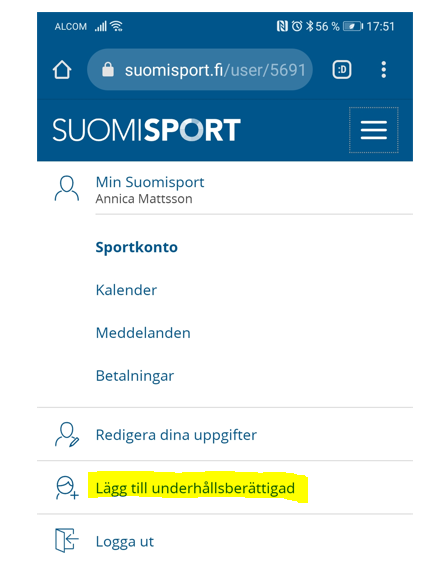 Fyll i uppgifterna för barnet, har du fler barn att lägga till så upprepar du proceduren. Om det är fler vårdnadshavare som vill ha tillgång till sitt barns aktiviteter i suomisport appen så behöver man kontakta deras support, det går bra att skriva svenska. Längst ner på deras sida finns ett kontaktformulär https://info.suomisport.fi/sv/ Ansöka om medlemskapDet finns en länk för att ansöka om medlemskap för vuxna, >18 år och en länk för att ansöka om medlemskap för barn < 18 år. Länkarna finns på föreningens hemsida http://www.hik.ax/foreningen/medlemmar-foreningen Klicka på rätt länk för att ansöka om medlemskap vuxen eller juniorVälj vem som ska ansluta sig                                                                                                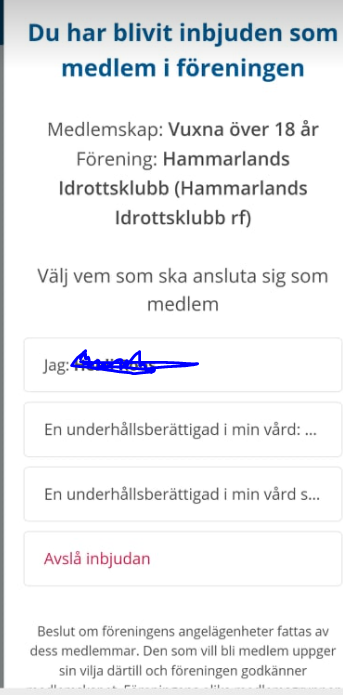 Ansökan skickas till föreningen och föreningen behöver godkänna ansökan för att medlemskapet ska synas i din app under medlemskap. Föreningen godkänner ansökningar ca 1 gång/vecka. Har du bråttom – vänligen maila till fakturahik@aland.net så kan föreningen godkänna snabbare.Betala i appenNär din ansökan blivit godkänd så listas HIK under medlemskap i din app.För att betala gå till betalningar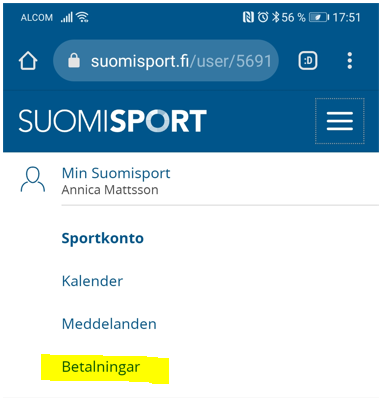 Välj vilken avgift du vill betala                                                                                                          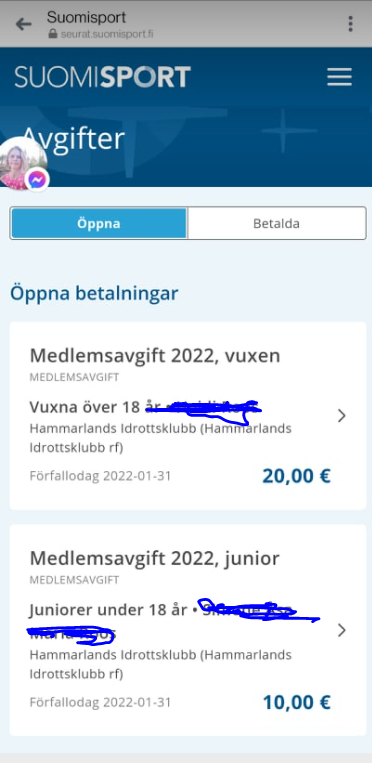 Välj sedan betalningssätt – kort, mobile pay, siirto, e-betalning via din bank                                                                                                                             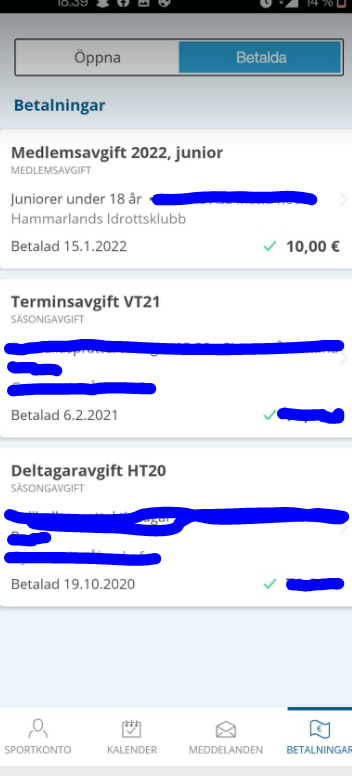 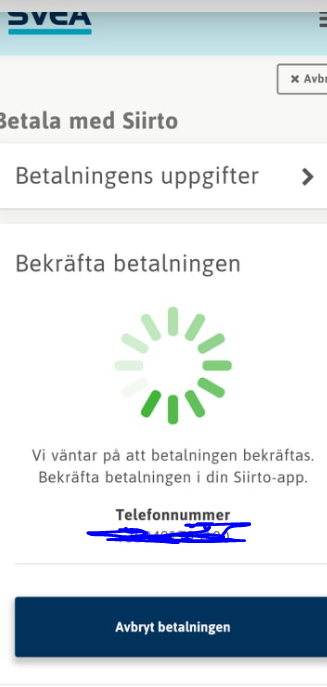 Du får en bekräftelse på att betalningen är gjord och sedan kan du se dina                               betalningar under Betalda. Där ser man även betalningar gjorda till andra föreningar                              Avgifter för olika aktiviteter hanteras på samma sätt som medlemsavgift